ПОНЕДЕЛЬНИК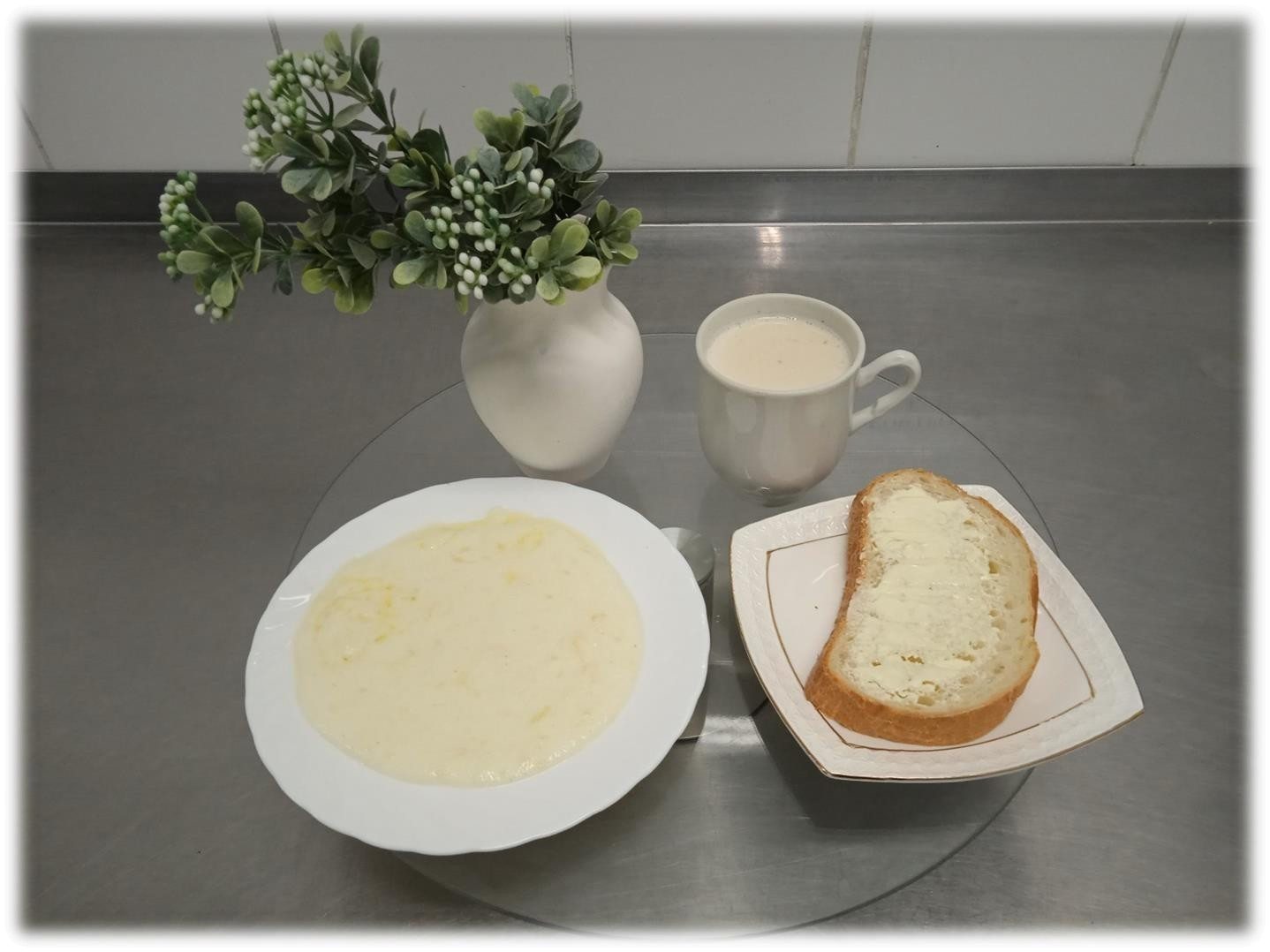 ЗавтракКаша манная с яблоками Какао с молокомБатонМасло (порциями)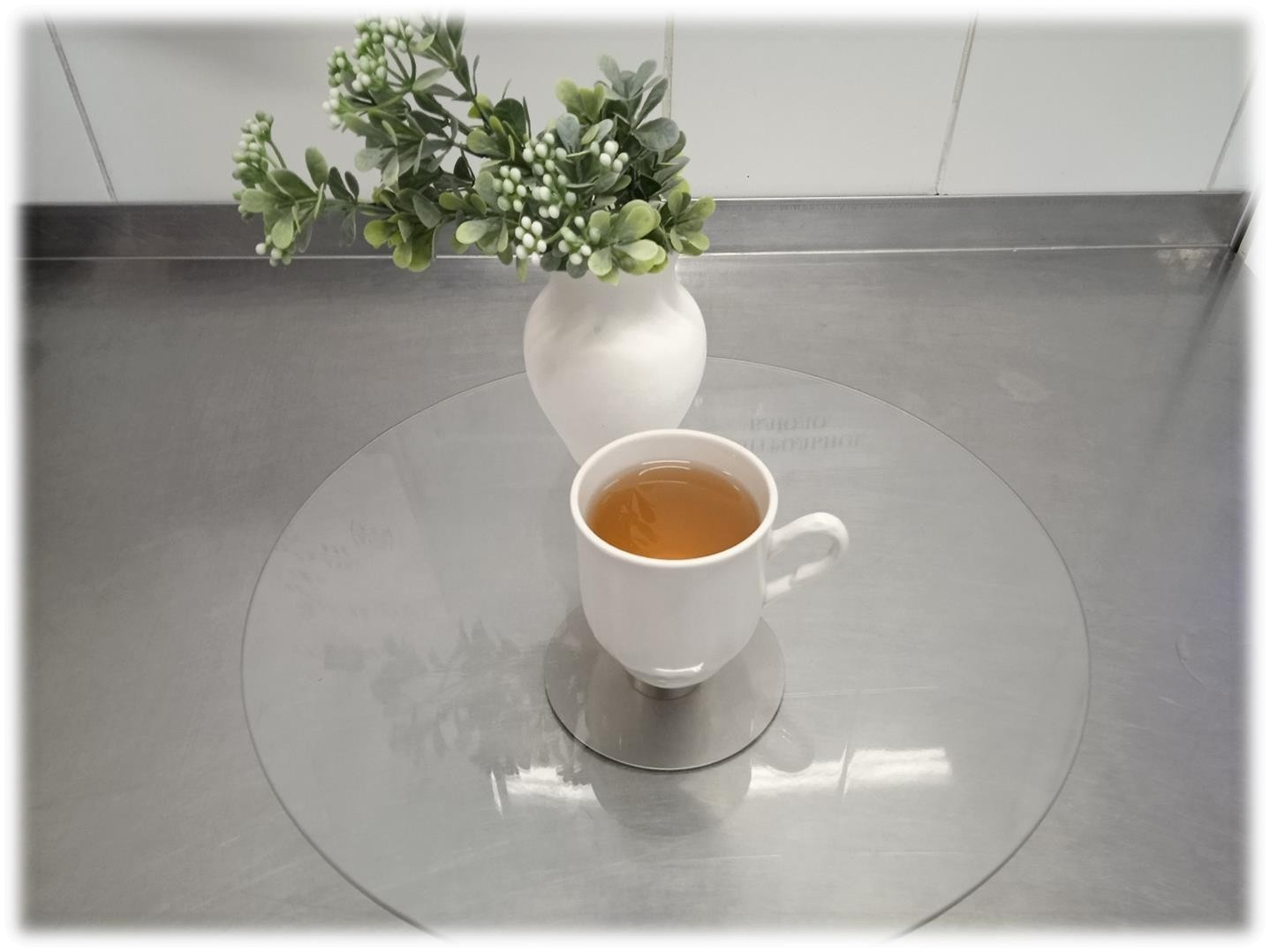 Второй завтракКомпот из сушеных фруктовОбед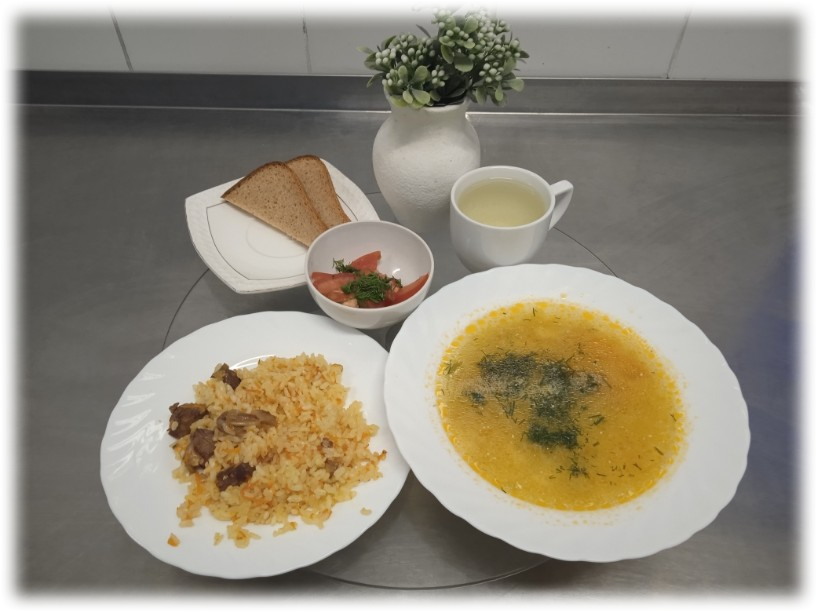 Щи из свежей капусты с картофелем Плов из мясаСалат из помидор с луком Хлеб ржано-пшеничный Напиток лимонныйУжин (уплотненный)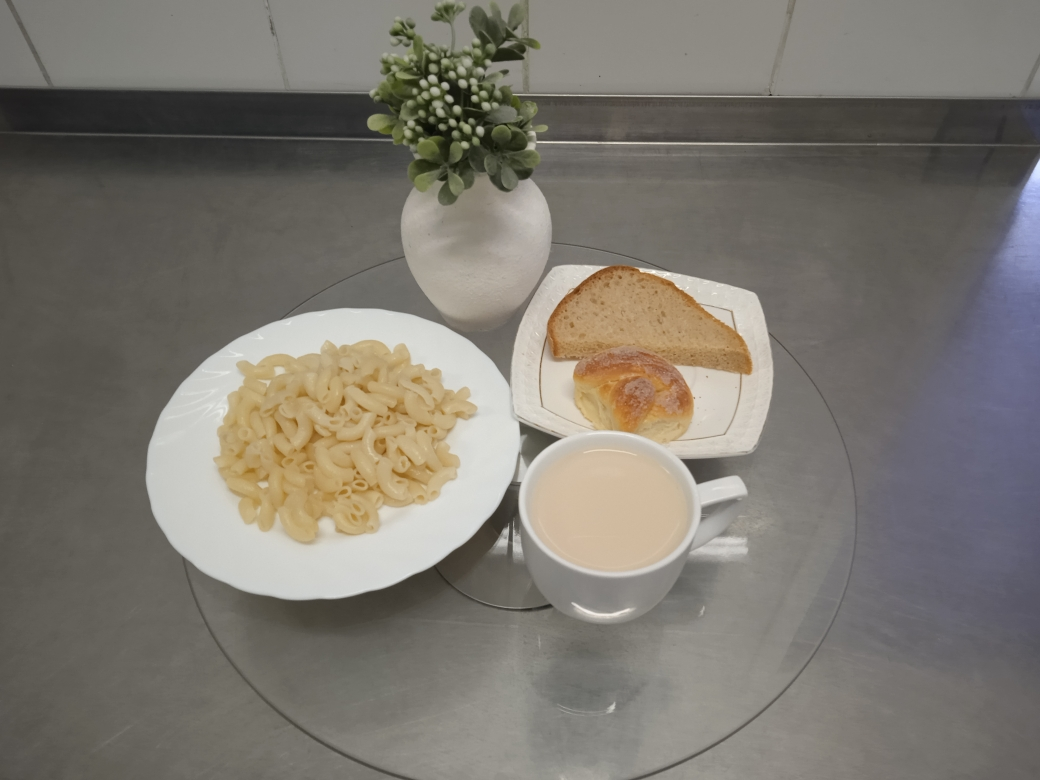 Макаронные изделия отварные с масломКрендель сахарныйЧай с молоком или сливками Хлеб пшеничный